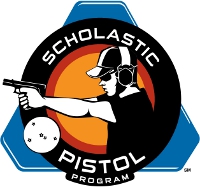 Wisconsin’s Lake Country Action Shooters Claim Junior Centerfire Division National Pistol TitleSAN ANTONIO, Texas – The Lake Country Action Shooters of Wisconsin claimed the Junior Centerfire Division title at the Scholastic Pistol Program (SPP) National Team Championships in a time of 188.59 seconds. Held July 13-18 at the World Shooting and Recreational Complex in Sparta, Illinois, 356 athletes faced four stages of five steel plates with each stage designed to test a shooter’s speed and accuracy.Andy Lamm of New Berlin led the Lake Country squad with a time of 42.77 seconds, placing him High Overall in the division as well as the fastest overall with a centerfire pistol. Teammates Dylan Richman (Hartland) with 45.42, Cameron Thouati de Tazoult (Hartland) with 49.48 and Teagan Richman (Hartland) with 50.92 helped the Wisconsin team take the title. Additionally, Richman’s score placed her High Lady within the division.Second place in the division went to Arnold Junior Shooters Red Squad of Missouri with a final time of 283.89 seconds. Ben Kokotovich (Swansea) led the team with a time of 58.78 seconds, followed by Sarah Webster (Ballwin) with 71.93, Kate Yee (St. Louis) with 73.49 and Katie Loida (Imperial) with 79.69.The Wilmot Panthers Pistol Team of Wisconsin finished third with a final time of 355.83 seconds and were led by Kent Piskie (Poplar Grove, Ill.) with 72.11, followed by Quinne Herolt (Burlington) with 84.88, John Zeitler (Trevor) with 94.69 and Hunter Zwart (Caledonia, Ill.) with 104.15The Scholastic Pistol Program (SPP) is a youth development program in which adult coaches and other volunteers use the shooting sport of Speed Shooting to teach and to demonstrate sportsmanship, responsibility, honesty, ethics, integrity, teamwork, and other positive life skills. The Scholastic Shooting Sports Foundation, Inc. (SSSF), a 501(c)(3) nonprofit organization, is the National Governing Body for the Scholastic Pistol Program.For more information about SPP and SSSF, visit www.sssfonline.org. You can also follow SPP on Facebook at www.facebook.com/ScholasticPistolProgram.